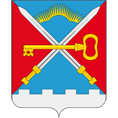 ПОСТАНОВЛЕНИЕАДМИНИСТРАЦИИ СЕЛЬСКОГО ПОСЕЛЕНИЯ АЛАКУРТТИ КАНДАЛАКШСКОГО РАЙОНАОб утверждении ключевых показателей эффективностиантимонопольного комплаенса в Администрации сельского поселения Алакуртти Кандалакшского муниципального районаза 2023 г.Во исполнении распоряжение Правительства РФ от 18 октября 2018 г. № 2258-р О методических рекомендациях по созданию и организации федеральными органами исполнительной власти системы внутреннего обеспечения соответствия требованиям антимонопольного законодательства, пункта 5.2. Положения об организации системы внутреннего обеспечения соответствия требованиям антимонопольного законодательства (антимонопольный комплаенс) в администрации сельского поселения Алакуртти Кандалакшского муниципального районапостановляю:1. Утвердить ключевые показатели эффективности функционирования в Администрациисельского поселения Алакуртти Кандалакшского муниципального района антимонопольного комплаенса за 2023г. согласно приложению №1 к настоящему постановлению;2. Опубликовать настоящее постановление в газете «Алакуртти – наша земля» разместить на сайте администрации сельское поселение Алакуртти Кандалакшского района;3. Контроль за исполнением настоящего постановления оставляю за собой.Врио главы администрациимуниципального образования                                                                                                                                                                                                          Л.М.ЗайцевПриложение №1к Постановлению администрации сельского поселения Алакуртти № 20от 24.01.2024 г.Ключевые показатели эффективности функционирования в Администрации сельского поселения Алакуртти Кандалакшского муниципального района антимонопольного комплаенса за 2023 г.На основании вышеизложенного, оценка значений ключевых показателей свидетельствует об эффективном функционировании в Администрации района антимонопольного комплаенса.от 24 января 2024 г.№ 20№Наименование показателяЭффективность показателя1Количество нарушений антимонопольного законодательства со стороны Администрации за 2023 г. по сравнению с предыдущим 2022 г.2022 г. – 0 нарушений2023 г. – 0 нарушений2Доля нормативных правовых актов Администрации, в которых выявлены риски нарушения антимонопольного законодательстваНе выявлено3Доля сотрудников Администрации, с которыми были проведены обучающие мероприятия по антимонопольному законодательству и антимонопольному комплаенсу.100 %